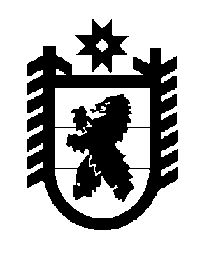 Российская Федерация Республика Карелия    ПРАВИТЕЛЬСТВО РЕСПУБЛИКИ КАРЕЛИЯПОСТАНОВЛЕНИЕот  12 января 2018 года № 6-Пг. Петрозаводск О Перечне должностных лиц Министерства сельского и рыбного хозяйства Республики Карелия, осуществляющих региональный государственный ветеринарный надзор на территории 
Республики Карелия В соответствии с частью 1 статьи 5 Федерального закона 
от 26 декабря 2008 года № 294-ФЗ «О защите прав юридических лиц и индивидуальных предпринимателей при осуществлении государственного контроля (надзора) и муниципального контроля» Правительство Республики Карелия п о с т а н о в л я е т:1. Утвердить прилагаемый Перечень должностных лиц Министерства сельского и рыбного хозяйства Республики Карелия, осуществляющих региональный государственный ветеринарный надзор на территории Республики Карелия.2. Признать утратившим силу постановление Правительства Республики Карелия от 17 марта 2014 года № 69-П «О Перечне должностных лиц Управления ветеринарии Республики Карелия, осуществляющих региональный государственный ветеринарный надзор на территории Республики Карелия» (Собрание законодательства Республики Карелия, 2014, № 3, ст. 408). Исполняющий обязанностиГлавы Республики Карелия 			                		А.Е. ЧепикУтвержден постановлениемПравительства Республики Карелияот 12 января 2018 года № 6-ППереченьдолжностных лиц Министерства сельского и рыбного хозяйства Республики Карелия, осуществляющих региональный государственный ветеринарный надзор на территории Республики КарелияЗаместитель Министра сельского и рыбного хозяйства Республики Карелия – Главный государственный ветеринарный инспектор Республики Карелия Начальник отдела регионального государственного ветеринарного надзора и профилактических мероприятийЗаместитель начальника отдела регионального государственного ветеринарного надзора и профилактических мероприятийСтарший государственный инспектор Республики Карелия  отдела регионального государственного ветеринарного надзора и профилактических мероприятий_________________